VÉTELI AJÁNLAT MEKÉNYES KÖZSÉG ÖNKORMÁNYZATI TULAJDONÚ INGATLANRAAlulírott ………………………………..……, név/születési név: ……………………, anyja neve: ……………………….,, születési hely és idő: ………………………………, lakcíme: …………………………………. nyilatkozom, hogy a Baranya Vármegyei Kormányhivatal Földhivatali Osztálya ingatlan-nyilvántartásban a ………………. helyrajzi szám alatt nyilvántartott, természetben a ………………………………… szám alatt található ingatlant meg kívánom vásárolni.Kijelentem, hogy az ingatlant megtekintettem, az ingatlan állapotát ismerem, az ingatlanra vonatkozóan a szükséges felvilágosítást megkaptam.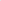 Az általam felajánlott vételár  Ft, azaz  Forint. Az ajánlati kötöttségemet ………………………….. napig tartom fenn.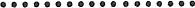 Az ajánlat Mekényes Község Önkormányzata (a továbbiakban: Eladó) általi elfogadása esetén vállalom, hogy az Eladóval egyeztetés során megállapított feltételek alapján, az eladói elfogadás általam történő átvételétől számított 15, azaz tizenöt napon belül ingatlan nyilvántartási bejegyzésre alkalmas formában az Eladóval szerződést kötök az ajánlat 1. pontjában megjelölt ingatlan megvásárlására.Tudomásul veszem, hogy a vevőnek meg kell téríteni az önkormányzat részére az értékesítéshez kapcsolódó díjakat (szerződéskötés díja, értékbecslés díja, ingatlannyilvántartási díj).Tudomásul veszem, hogy az Eladó felé továbbított ajánlatok közül az Eladó — a beérkezés sorrendjétől függetlenül- szabadon választja ki, hogy melyiket kívánja elfogadni.Kijelentem, hogy a szerződés megszerkesztésével  ügyvédet kívánom megbízni, akinek elérhetősége: …………………………………………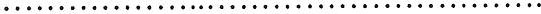 Hozzájárulok, hogy a szükséges adatokat az Önkormányzat a jogi képviselőm részére eljuttassa.Mekényes,	. …………. év …………… hó ……………….napVételi ajánlattevőElőttünk mint tanúk előtt:Név:	Név: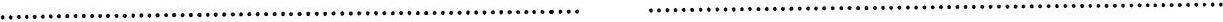 Lakcím:	Lakcím: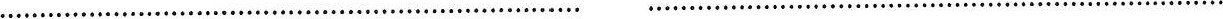 Aláírás:	Aláírás: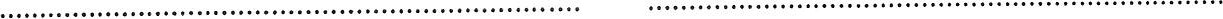 